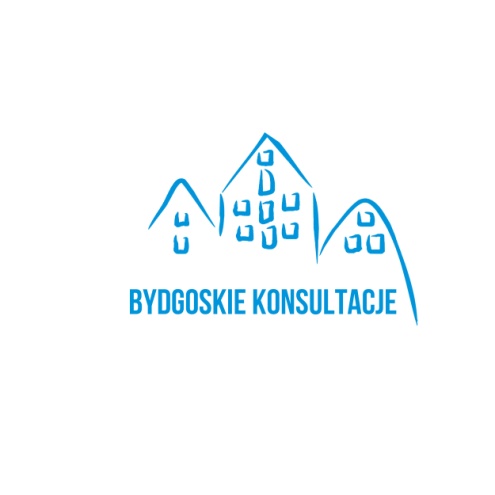 Bydgoszcz, data

Przewodnicząca  Rady Miasta Bydgoszczy
ul. Jezuicka 1
85-102 BydgoszczWNIOSEK O PRZEPROWADZENIE KONSULTACJI SPOŁECZNYCHMy, niżej podpisani, wnioskujemy o przeprowadzenie konsultacji społecznych (tu proszę wpisać przedmiot wniosku).Dane wnioskodawcyObowiązek informacyjny RODO1. Administratorem Państwa danych osobowych jest Gmina Miasto Bydgoszcz z siedzibą przy ul. Jezuickiej 1, 85-102 Bydgoszcz2. W sprawach związanych z ochroną swoich danych osobowych możecie się Państwo kontaktować  z Inspektorem Ochrony Danych za pomocą e-mail: iod@um.bydgoszcz.pl lub pisemnie na adres:Urząd Miasta Bydgoszczy, Inspektor Ochrony Danych, ul. Jezuicka 1, 85-102 Bydgoszcz.3. Państwa dane osobowe są przetwarzane na podstawie art 5a. Ustawy z dnia 8 marca 1990r. o samorządzie gminnym (Dz. U. 1990, Nr 16, poz. 95).4. Państwa dane osobowe będą przetwarzane wyłącznie w celu prawidłowego zrealizowania konsultacji społecznych.5. Niepodanie danych będzie skutkować brakiem możliwości uczestnictwa w konsultacjach społecznych.6. Państwa dane osobowe będą udostępniane wyłącznie podmiotom uprawnionym na podstawie przepisów prawa.7. Do Państwa danych osobowych mogą mieć dostęp, wyłącznie na podstawie zawartych umów powierzenia przetwarzania, podmioty zewnętrzne realizujące usługi na rzecz Urzędu Miasta Bydgoszczy, w szczególności firmy informatyczne świadczące usługi utrzymania i rozwoju systemów informatycznych - nie dotyczy.8. Państwa dane osobowe przetwarzane będą przez okres wynikający z konieczności przygotowania raportu z konsultacji społecznych przez Biuro Komunikacji Społecznej Urzędu Miasta Bydgoszczy. Czas przetwarzania danych zakończy się po opublikowaniu końcowego raportu z procesu konsultacji.9. W związku z przetwarzaniem Państwa danych osobowych jesteście Państwo uprawnieni do:a. Dostępu do swoich danych osobowych.b. Poprawiania swoich danych osobowych.c. Wniesienia sprzeciwu wobec przetwarzaniad. Wniesienia żądania ograniczenia przetwarzania danych osobowych wyłącznie do ich przechowywania  w przypadku:i. zakwestionowania prawidłowości danych osobowych lub podstawy prawnej ich przetwarzania,ii. potrzeby zapobieżenia usunięcia Państwa danych, pomimo wygaśnięcia prawnego tytułu do ich przetwarzania przez Urząd, w celu umożliwienia Państwu ustalenia, dochodzenia lub obrony roszczeń,iii. wniesienia sprzeciwu wobec przetwarzania.e. Wniesienia skargi do organu nadzorczego – Prezesa Urzędu Ochrony Danych Osobowych.10.    Państwa dane osobowe nie są przetwarzane w sposób zautomatyzowany oraz nie podlegają profilowaniu.Przedmiot konsultacjiCel konsultacjiZasięg konsultacjiTermin konsultacjiNarzędzia, za pomocą których mają zostać przeprowadzone konsultacjeUzasadnienieLp.ImięNazwiskoNumer PESELPodpisImię i nazwisko osoby upoważnionej do reprezentowania wnioskodawcówAdres zamieszkaniaAdres mailowyTelefon kontaktowyPodpis 